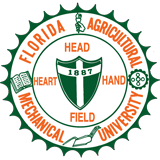 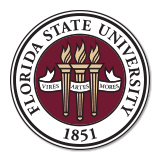 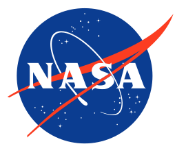 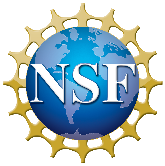 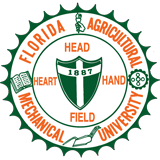 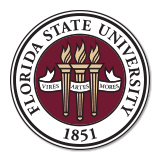 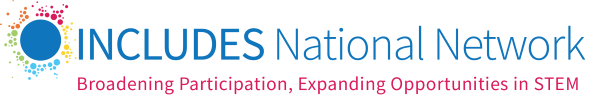 Research Experience for Undergraduates (REU)Dept. of Mechanical EngineeringFAMU-FSU College of EngineeringApplication Form Program Information    The joint REU program is sponsored by NSF INCLUDES, NSF REU, and NASA MUREP programs. Its goal is to provide undergraduate students in mechanical engineering and related fields an opportunity to participate in ongoing active research programs including development of multi-modal robots, active flow control, sensors and actuators, smart materials, high-speed aerodynamics, hypersonic flows, etc..  The multidisciplinary nature of these projects will engage students in cross-cutting technologies by inspiring the integration and synthesis of original ideas and facilitating a better understanding of engineering design at the system level. Working closely with faculty and graduate students, the participants will gain hands-on experience and higher-level learning skills through other educational and professional development activities.  The program is designed for students who have completed their sophomore/junior years in engineering or related fields. Women, underrepresented minorities, and students from colleges and universities without significant research opportunities are encouraged to apply. Applicants are expected to have a GPA of 2.9 or higher and must be citizens of the US.  Applications are due March 25, 2024.  Prospective students should download and complete the REU Application. Applicants must also provide a resume, a statement of research/career interests (500 words max), and a copy of your unofficial electronic transcripts by:Hand delivering:Aeropropulsion, Mechatronics and Energy CenterRoom 104, 2003 Levy Ave.Tallahassee, FL 32310OR email: shih@eng.famu.fsu.eduImportant DatesProgram Period: 10 weeks starting June 3 until August 9 (approximate).Note: Other research interests can be elaborated in the statement of research interestsApplicant InformationApplicant InformationApplicant InformationApplicant InformationApplicant InformationApplicant InformationApplicant InformationApplicant InformationApplicant InformationApplicant InformationApplicant InformationApplicant InformationApplicant InformationApplicant InformationApplicant InformationApplicant InformationApplicant InformationApplicant InformationApplicant InformationFull Name:Full Name:Date:Date:	            Last	            Last	            Last	            Last	            Last	            LastFirstFirstFirstFirstFirstM.I.M.I.M.I.M.I.M.I.M.I.M.I.M.I.Address:Address:                         Street Address                         Street Address                         Street Address                         Street Address                         Street Address                         Street Address                         Street Address                         Street Address                         Street Address                         Street Address                         Street AddressApartment/Unit #Apartment/Unit #Apartment/Unit #Apartment/Unit #Apartment/Unit #Apartment/Unit #Apartment/Unit #Apartment/Unit #	           City	           City	           City	           City	           City	           City	           City	           City	           City	           City	           CityStateStateStateStateZIP CodeZIP CodeZIP CodeZIP CodePhone:(     )      (     )      (     )      (     )      (     )      (     )      E-mail Address:E-mail Address:E-mail Address:Are you a citizen of the United States?Are you a citizen of the United States?Are you a citizen of the United States?Are you a citizen of the United States?Are you a citizen of the United States?YESNOIf no, are you a permanent resident of U.S.?If no, are you a permanent resident of U.S.?If no, are you a permanent resident of U.S.?If no, are you a permanent resident of U.S.?If no, are you a permanent resident of U.S.?If no, are you a permanent resident of U.S.?If no, are you a permanent resident of U.S.?If no, are you a permanent resident of U.S.?If no, are you a permanent resident of U.S.?If no, are you a permanent resident of U.S.?YESNONote: The following demographic questions are optional for program tracking purposeNote: The following demographic questions are optional for program tracking purposeNote: The following demographic questions are optional for program tracking purposeNote: The following demographic questions are optional for program tracking purposeNote: The following demographic questions are optional for program tracking purposeNote: The following demographic questions are optional for program tracking purposeNote: The following demographic questions are optional for program tracking purposeNote: The following demographic questions are optional for program tracking purposeNote: The following demographic questions are optional for program tracking purposeNote: The following demographic questions are optional for program tracking purposeNote: The following demographic questions are optional for program tracking purposeNote: The following demographic questions are optional for program tracking purposeNote: The following demographic questions are optional for program tracking purposeNote: The following demographic questions are optional for program tracking purposeNote: The following demographic questions are optional for program tracking purposeNote: The following demographic questions are optional for program tracking purposeNote: The following demographic questions are optional for program tracking purposeNote: The following demographic questions are optional for program tracking purposeNote: The following demographic questions are optional for program tracking purpose                   M           F                                       White  African American  Hispanic/Latino  Asian-Pacific Islander   Native American                     Gender:                     Ethnicity/Race:                                                                                                                         M           F                                       White  African American  Hispanic/Latino  Asian-Pacific Islander   Native American                     Gender:                     Ethnicity/Race:                                                                                                                         M           F                                       White  African American  Hispanic/Latino  Asian-Pacific Islander   Native American                     Gender:                     Ethnicity/Race:                                                                                                                         M           F                                       White  African American  Hispanic/Latino  Asian-Pacific Islander   Native American                     Gender:                     Ethnicity/Race:                                                                                                                         M           F                                       White  African American  Hispanic/Latino  Asian-Pacific Islander   Native American                     Gender:                     Ethnicity/Race:                                                                                                                         M           F                                       White  African American  Hispanic/Latino  Asian-Pacific Islander   Native American                     Gender:                     Ethnicity/Race:                                                                                                                         M           F                                       White  African American  Hispanic/Latino  Asian-Pacific Islander   Native American                     Gender:                     Ethnicity/Race:                                                                                                                         M           F                                       White  African American  Hispanic/Latino  Asian-Pacific Islander   Native American                     Gender:                     Ethnicity/Race:                                                                                                                         M           F                                       White  African American  Hispanic/Latino  Asian-Pacific Islander   Native American                     Gender:                     Ethnicity/Race:                                                                                                                         M           F                                       White  African American  Hispanic/Latino  Asian-Pacific Islander   Native American                     Gender:                     Ethnicity/Race:                                                                                                                         M           F                                       White  African American  Hispanic/Latino  Asian-Pacific Islander   Native American                     Gender:                     Ethnicity/Race:                                                                                                                         M           F                                       White  African American  Hispanic/Latino  Asian-Pacific Islander   Native American                     Gender:                     Ethnicity/Race:                                                                                                                         M           F                                       White  African American  Hispanic/Latino  Asian-Pacific Islander   Native American                     Gender:                     Ethnicity/Race:                                                                                                                         M           F                                       White  African American  Hispanic/Latino  Asian-Pacific Islander   Native American                     Gender:                     Ethnicity/Race:                                                                                                                         M           F                                       White  African American  Hispanic/Latino  Asian-Pacific Islander   Native American                     Gender:                     Ethnicity/Race:                                                                                                                         M           F                                       White  African American  Hispanic/Latino  Asian-Pacific Islander   Native American                     Gender:                     Ethnicity/Race:                                                                                                                         M           F                                       White  African American  Hispanic/Latino  Asian-Pacific Islander   Native American                     Gender:                     Ethnicity/Race:                                                                                                                         M           F                                       White  African American  Hispanic/Latino  Asian-Pacific Islander   Native American                     Gender:                     Ethnicity/Race:                                                                                                                         M           F                                       White  African American  Hispanic/Latino  Asian-Pacific Islander   Native American                     Gender:                     Ethnicity/Race:                                                                                                      EducationEducationEducationEducationEducationEducationEducationEducationEducationEducationEducationEducationEducationEducationEducationEducationEducationEducationEducationPresent College/University:Present College/University:Present College/University:Major Field:Major Field:Major Field:Academic Year:Academic Year:Academic Year:Expected graduation dateExpected graduation dateExpected graduation dateExpected graduation dateExpected graduation dateOverall GPAOverall GPAOverall GPAAcademic/Career Objectives:Academic/Career Objectives:Academic/Career Objectives:Plan after graduation (industry, research labs, graduate school, etc..)Plan after graduation (industry, research labs, graduate school, etc..)Plan after graduation (industry, research labs, graduate school, etc..)ReferencesReferencesReferencesReferencesReferencesReferencesReferencesReferencesReferencesReferencesReferencesReferencesReferencesReferencesReferencesReferencesReferencesReferencesReferencesPlease list two professional references so we can contact them for more information about your application.Please list two professional references so we can contact them for more information about your application.Please list two professional references so we can contact them for more information about your application.Please list two professional references so we can contact them for more information about your application.Please list two professional references so we can contact them for more information about your application.Please list two professional references so we can contact them for more information about your application.Please list two professional references so we can contact them for more information about your application.Please list two professional references so we can contact them for more information about your application.Please list two professional references so we can contact them for more information about your application.Please list two professional references so we can contact them for more information about your application.Please list two professional references so we can contact them for more information about your application.Please list two professional references so we can contact them for more information about your application.Please list two professional references so we can contact them for more information about your application.Please list two professional references so we can contact them for more information about your application.Please list two professional references so we can contact them for more information about your application.Please list two professional references so we can contact them for more information about your application.Please list two professional references so we can contact them for more information about your application.Please list two professional references so we can contact them for more information about your application.Please list two professional references so we can contact them for more information about your application.Full Name:Full Name:Full Name:Relationship:Relationship:Relationship:Relationship:Affiliation:Affiliation:Affiliation:Phone:Phone:Phone:Phone:(     )      (     )      (     )      (     )      (     )      (     )      Email Address:Email Address:Email Address:Full Name:Full Name:Full Name:Relationship:Relationship:Relationship:Relationship:Affiliation:Affiliation:Affiliation:Phone:Phone:Phone:Phone:(     )      (     )      (     )      (     )      (     )      (     )      Email Address:Email Address:Email Address:Research/Professional ExperienceResearch/Professional ExperienceResearch/Professional ExperienceResearch/Professional ExperienceResearch/Professional ExperienceResearch/Professional ExperienceResearch/Professional ExperienceResearch/Professional ExperienceResearch/Professional ExperienceResearch/Professional ExperienceResearch/Professional ExperienceResearch/Professional ExperienceResearch/Professional ExperienceResearch/Professional ExperienceResearch/Professional ExperienceResearch/Professional ExperienceResearch/Professional ExperienceResearch/Professional ExperienceResearch/Professional ExperienceHave you participated in research program(s) in the past? (optional but might help us to assign projects & mentors)Have you participated in research program(s) in the past? (optional but might help us to assign projects & mentors)Have you participated in research program(s) in the past? (optional but might help us to assign projects & mentors)Have you participated in research program(s) in the past? (optional but might help us to assign projects & mentors)Have you participated in research program(s) in the past? (optional but might help us to assign projects & mentors)Have you participated in research program(s) in the past? (optional but might help us to assign projects & mentors)Have you participated in research program(s) in the past? (optional but might help us to assign projects & mentors)Have you participated in research program(s) in the past? (optional but might help us to assign projects & mentors)Have you participated in research program(s) in the past? (optional but might help us to assign projects & mentors)Have you participated in research program(s) in the past? (optional but might help us to assign projects & mentors)Have you participated in research program(s) in the past? (optional but might help us to assign projects & mentors)Have you participated in research program(s) in the past? (optional but might help us to assign projects & mentors)Have you participated in research program(s) in the past? (optional but might help us to assign projects & mentors)Have you participated in research program(s) in the past? (optional but might help us to assign projects & mentors)Have you participated in research program(s) in the past? (optional but might help us to assign projects & mentors)Have you participated in research program(s) in the past? (optional but might help us to assign projects & mentors)Have you participated in research program(s) in the past? (optional but might help us to assign projects & mentors)Have you participated in research program(s) in the past? (optional but might help us to assign projects & mentors)Have you participated in research program(s) in the past? (optional but might help us to assign projects & mentors)When:When:When:Where:Where:Where:Topics/Activities:Topics/Activities:Topics/Activities:Statement of research interests and career plan after graduation (work, graduate schools, etc..)Also list other relevant professional activities (organization leadership, teaching assistantship, competition events, co-authorship of scientific articles, honors/awards, etc..) Statement of research interests and career plan after graduation (work, graduate schools, etc..)Also list other relevant professional activities (organization leadership, teaching assistantship, competition events, co-authorship of scientific articles, honors/awards, etc..) Statement of research interests and career plan after graduation (work, graduate schools, etc..)Also list other relevant professional activities (organization leadership, teaching assistantship, competition events, co-authorship of scientific articles, honors/awards, etc..) Statement of research interests and career plan after graduation (work, graduate schools, etc..)Also list other relevant professional activities (organization leadership, teaching assistantship, competition events, co-authorship of scientific articles, honors/awards, etc..) Statement of research interests and career plan after graduation (work, graduate schools, etc..)Also list other relevant professional activities (organization leadership, teaching assistantship, competition events, co-authorship of scientific articles, honors/awards, etc..) Statement of research interests and career plan after graduation (work, graduate schools, etc..)Also list other relevant professional activities (organization leadership, teaching assistantship, competition events, co-authorship of scientific articles, honors/awards, etc..) Statement of research interests and career plan after graduation (work, graduate schools, etc..)Also list other relevant professional activities (organization leadership, teaching assistantship, competition events, co-authorship of scientific articles, honors/awards, etc..) Statement of research interests and career plan after graduation (work, graduate schools, etc..)Also list other relevant professional activities (organization leadership, teaching assistantship, competition events, co-authorship of scientific articles, honors/awards, etc..) Statement of research interests and career plan after graduation (work, graduate schools, etc..)Also list other relevant professional activities (organization leadership, teaching assistantship, competition events, co-authorship of scientific articles, honors/awards, etc..) Statement of research interests and career plan after graduation (work, graduate schools, etc..)Also list other relevant professional activities (organization leadership, teaching assistantship, competition events, co-authorship of scientific articles, honors/awards, etc..) Statement of research interests and career plan after graduation (work, graduate schools, etc..)Also list other relevant professional activities (organization leadership, teaching assistantship, competition events, co-authorship of scientific articles, honors/awards, etc..) Statement of research interests and career plan after graduation (work, graduate schools, etc..)Also list other relevant professional activities (organization leadership, teaching assistantship, competition events, co-authorship of scientific articles, honors/awards, etc..) Statement of research interests and career plan after graduation (work, graduate schools, etc..)Also list other relevant professional activities (organization leadership, teaching assistantship, competition events, co-authorship of scientific articles, honors/awards, etc..) Statement of research interests and career plan after graduation (work, graduate schools, etc..)Also list other relevant professional activities (organization leadership, teaching assistantship, competition events, co-authorship of scientific articles, honors/awards, etc..) Statement of research interests and career plan after graduation (work, graduate schools, etc..)Also list other relevant professional activities (organization leadership, teaching assistantship, competition events, co-authorship of scientific articles, honors/awards, etc..) Statement of research interests and career plan after graduation (work, graduate schools, etc..)Also list other relevant professional activities (organization leadership, teaching assistantship, competition events, co-authorship of scientific articles, honors/awards, etc..) Statement of research interests and career plan after graduation (work, graduate schools, etc..)Also list other relevant professional activities (organization leadership, teaching assistantship, competition events, co-authorship of scientific articles, honors/awards, etc..) Statement of research interests and career plan after graduation (work, graduate schools, etc..)Also list other relevant professional activities (organization leadership, teaching assistantship, competition events, co-authorship of scientific articles, honors/awards, etc..) Statement of research interests and career plan after graduation (work, graduate schools, etc..)Also list other relevant professional activities (organization leadership, teaching assistantship, competition events, co-authorship of scientific articles, honors/awards, etc..) Research InterestsResearch InterestsResearch InterestsResearch InterestsResearch InterestsResearch InterestsResearch InterestsResearch InterestsResearch InterestsResearch InterestsResearch InterestsResearch InterestsResearch InterestsResearch InterestsResearch InterestsResearch InterestsResearch InterestsResearch InterestsResearch InterestsTopics (Check up to three interested topics)Topics (Check up to three interested topics)Topics (Check up to three interested topics)Topics (Check up to three interested topics)Topics (Check up to three interested topics)Topics (Check up to three interested topics)Topics (Check up to three interested topics)Topics (Check up to three interested topics)Topics (Check up to three interested topics)Topics (Check up to three interested topics)Topics (Check up to three interested topics)Topics (Check up to three interested topics)Topics (Check up to three interested topics)Topics (Check up to three interested topics)Topics (Check up to three interested topics)Topics (Check up to three interested topics)Topics (Check up to three interested topics)Topics (Check up to three interested topics)Topics (Check up to three interested topics) Supersonic Flows Supersonic Flows Supersonic Flows Supersonic Flows Active Materials Active Materials Active Materials Active Materials Flow Control Flow Control Flow Control Flow Control Flow Control Flow Control Instrumentation Instrumentation Instrumentation Instrumentation Instrumentation Robotics Robotics Robotics Robotics Controls Controls Controls Controls Model/Simulation Model/Simulation Model/Simulation Model/Simulation Model/Simulation Model/Simulation Thermal/Fluids Thermal/Fluids Thermal/Fluids Thermal/Fluids Thermal/Fluids Computational Fluid Dynamics Computational Fluid Dynamics Computational Fluid Dynamics Computational Fluid Dynamics Tribology/Materials Tribology/Materials Tribology/Materials Tribology/Materials Wind Tunnel Testing Wind Tunnel Testing Wind Tunnel Testing Wind Tunnel Testing Wind Tunnel Testing Wind Tunnel Testing Flow Visualization Flow Visualization Flow Visualization Flow Visualization Flow Visualization